Rainbow warriorOù : Nouvelle éland Quand : 10 juillet 1985Quoi : explosion du bateau Conséquence : mort de Fernando PereiraPays : la France Ils voulaient tester des armes nucléaire et greenspace voulais s’y interposer Pm 1 : François Mitterrand Pm 2 : Charles Hernu Enquête : démission de Charles Hernu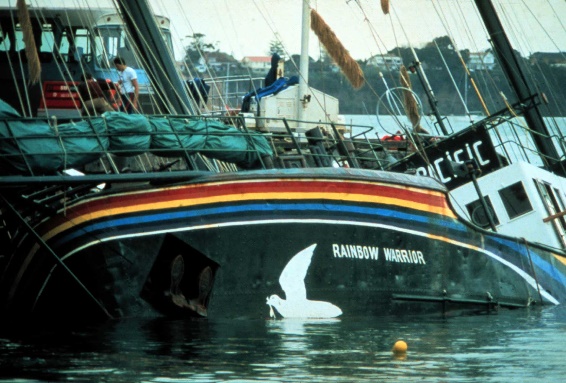 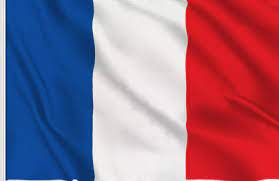 